FEBRUARY - Week 7 (w/b 22.2.21)This week’s overview:English: Instructions - Oak Academy Trust’s English lessons on Instructions - see overview: https://classroom.thenational.academy/units/instructions-how-to-make-a-paper-crown-aa36Spellings: Spellings Spring 7 22.2.21 Once again, well done to our super spellers in last half-term's Grand Spelling Test!  🥳Maths: Place Value to 50 - All this week we will be exploring the hundred square and how it works.Topics this week: Introduction to the UK (Geography)  / Materials (Science)Monday 22nd FebruaryEnglish: Instructions - Day 1Today we are starting another new topic – Instructions. Do you know what the word instructions means - can you explain it in your own words?Lesson 1 - To listen and respond to a set of instructionsIn this lesson, we will be listening to a set of instructions in role about how to make a magic hat and answering questions to check our understanding.https://classroom.thenational.academy/lessons/to-listen-and-respond-to-a-set-of-instructions-crr64rWork your way through the lesson then record your ideas like this –  How To Make A Magic Hat Map.Mon.7. Don’t worry if you don’t have a printer, you can divide a page in your book into quarters and draw your ideas in there instead.🤩  Please spare a little time to practise this week's spellings - see above.  🤩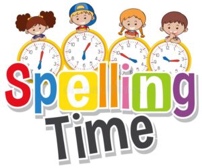 Phonics:Kippers – Mrs. Leavy’s group - Monphase3 22.2.21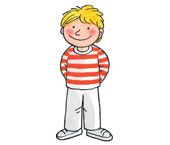 32050 Air Aliens Phonics Activities         Chips – Miss Platt /Mrs. Tetlow’s group - 7.Mon.Phase5.ay.Chips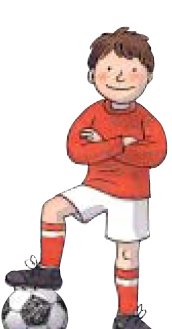        Biffs – Mrs. Kulczycki’s group - 7.Mon.Phase5.a E1.Biffs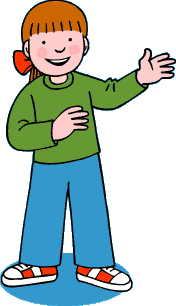 Maths: -Place Value to 50 - All this week we will be exploring the hundred square and how it works.Warm Up: Hundred Square/Chart Song.The link is here https://www.youtube.com/watch?v=RWg5yCu4V8AToday is a practical activity called Hundred Square Splat.  Adult can cover up some squares on the chart and see if children know which numbers are hidden.Hundred square powerpoint is here. T N 2471 100 Square Powerpoint With Stars On NumbersDon't forget to use the slide show symbol at the bottom of the powerpoint        to clear the stars and start the game.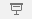 Now try splatting all the numbers on the 100 square as you count from 1 all the way up to 100.Splat a number. What is 1 more than that number?What is 1 less than that number?How do you know?To support learning please find a 100 square template here 100 SquareComputing / Geography: Our new Geography topic for this half-term is The United Kingdom. We will be learning about it in more detail on Wednesday but we have a nice little topic starter planned for today. Here are today's key questions: UK Map Task 1  /  UK Flag Task 2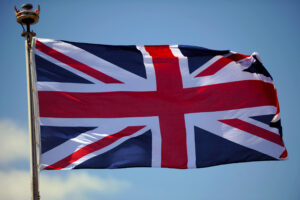 Today’s follow-up task – Purple Mash – Make a Union Flag. See instructions here: PurpleMash.Flag.instructions.Mon7.  😊  Enjoy your daily reading too - maybe complete one of your Spring reading challenges today? 😊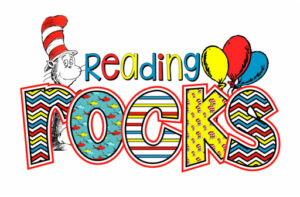 Today's song: Just Dance – Gangnam Style   https://www.youtube.com/watch?v=FRAJCt27dpw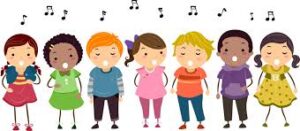 Tuesday 23rd FebruaryEnglish: Instructions - Day 2Lesson 2 - To tell a set of instructions from memoryIn this lesson, we will be learning to tell a set of instructions from memory using a four step process - Hear, Map, Step, Speak.https://classroom.thenational.academy/lessons/to-tell-a-set-of-instructions-from-memory-6rr32t*Before you start, make sure you have yesterday’s completed instructions map handy.*  Now work your way through the lesson.At the end of the lesson you will be making a paper hat so you will also need:* a sheet of paper (or two)* scissors* glue or sellotape* felt tips, crayons etc.🤩  Please spare a little time to practise this week's spellings - see above. 🤩Phonics:Kippers – Mrs. Leavy’s group - Tues Phase3 23.2.21         Chips – Miss Platt /Mrs. Tetlow’s group - 7.Tues.Phase5.ay.ai.Chips  Resource for this lesson: 7.Tues.ay:ai Sort.Chips         Biffs – Mrs. Kulczycki’s group - 7.Tues.Phase5.a E2.Biffs Resource for this lesson: 7.Tues.a E.read&write.activityMaths: -Place Value to 50 - All this week we will be exploring the hundred square and how it works. Today we are looking at missing numbers.Warm Up: What number is missing on the 100 Square/Chart?The link is here https://www.youtube.com/watch?v=oN7S_47R0zYNow have a go at filling the missing numbers on our Superhero 100 Square. T N 5250 Superhero Themed Missing Numbers 100 Square Activity Sheet Ver 1To support learning please find a 100 square template here 100 SquarePSHE:Today we are starting a new topic – Forever Friends (Oak Academy Trust).Lesson 1 - Who am I? In this lesson, we will explore a new topic of friendships. We will discuss the qualities of a good friend and also how our actions can impact others. We will then think about acts of kindness that we can do for others.https://classroom.thenational.academy/lessons/who-am-i-6hgkjc?activity=video&step=1You will need a large flower like this – My Friendship Flower.Tues.7  Illustrate your flower and use nice bright colours to make it eye-catching. Use this Adjectives Word Mat to help if you wish. Don’t worry if you don’t have a printer, you can draw your own flower on a separate piece of paper; remember to make your petals big so that you can write on them. 😊 😊 😊 Remember to send us your work on Tapestry so we can share them with your friends. 😊 😊 😊  😊  Enjoy your daily reading too - what would you like to read today? 😊Today's song: Go Noodle – Hola, Bonjour, Hello  https://www.youtube.com/watch?v=CzO3aIe0RpsWednesday 24th FebruaryEnglish: Instructions - Day 3Lesson 4 - To use imperative verbsIn this lesson, we will be using imperative verbs to give clear and precise instructions.https://classroom.thenational.academy/lessons/to-use-imperative-verbs-6wr6cdNB. We have skipped Lesson 3.Work your way through today’s lesson then complete the follow-up activity below. Note that we also call imperative verbs bossy verbs!Towards the end of the lesson, you will be making a paper crown so like yesterday, you will need:* a sheet of paper (or two)* scissors* glue or sellotape* felt tips, crayons etc.Now complete the follow-up activity – Imperative : Bossy Verbs List.Weds.7. Can you mime (act out, no speaking!) some/all of these bossy verbs to someone else so they can guess what they are?🤩  Please spare a little time to practise this week's spellings - see above.  🤩Phonics:Kippers – Mrs. Leavy’s group - Weds Phase3 24.2.21         Chips – Miss Platt /Mrs. Tetlow’s group - 7.Weds.Phase5.keywords.x3.Chips         Biffs – Mrs. Kulczycki’s group - 7.Weds.phase5.keywords.x4Maths: -Place Value to 50 - All this week we will be exploring the hundred square and how it works. Today we are looking adding and subtracting numbers.Warm Up: Counting to 100 using the 100 Square/ChartThe link is here https://www.youtube.com/watch?v=o2p7HarrmpoNow take a look at a video for Year 1 explaining and modelling adding and subtracting numbers on the 100 square. Please pause at 4 mins 27 seconds when the teacher asks you to have a go at adding and subtracting the numbers on screen. Use your 100 square template to help you count forwards and backwards.The link is here https://www.youtube.com/watch?v=fydOb5NMYKQThe sentences are: 10 + 5 =    15 + 8 =       17 + 11 =           BACKWARDS    17 - 5 =          23 - 8 =        34 - 16 =Please write them out in your workbooks.  Remember + is jumping forwards (counting on)  and - is jumping backwards (counting back or taking away).THE REMAINDER OF THE VIDEO IS A CHALLENGE THAT WE WOULD LIKE YOU TO COMPLETE TOMORROWTo support learning please find a 100 square template here 100 SquareGeography: Following on from Monday’s lesson, we continue with our United Kingdom topic. To help you with your learning, please work your way through the BBC Bitesize lesson (Exploring Locations – The United Kingdom) below. Before watching, please look at the UK Lesson 1 Breakdown BBC Bitesize In the lesson you will find videos and activities about the United Kingdom.https://www.bbc.co.uk/bitesize/articles/z2ksxbk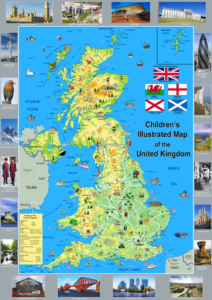 Now complete your follow-up task. Today I would like you to have a think about the different places you have visited in the United Kingdom - talk to a grown-up about where you have been in the UK, then fill in The UK Places I Have Visited grid. If you don’t have a printer, you can instead make a list in your book.  😊 Enjoy your daily reading too - what would you like to read today? 😊Today's song: Just Dance – Waka Waka   https://www.youtube.com/watch?v=gVfgTw_W_JYThursday 25th FebruaryEnglish: Instructions - Day 4Lesson 6 - To box up a recycled set of instructions – Part 1In this lesson, we will be boxing up a recycled set of instructions, showing the overall structure and the purpose of each section.https://classroom.thenational.academy/lessons/to-box-up-a-recycled-set-of-instructions-chj36c?activity=video&step=1NB. We have skipped Lesson 5. Note that this lesson will continue over 2 days – today and tomorrow.Please work your way through the first part only of today’s lesson. IMPORTANT - Please stop at the part where Miss Barron talks about boxing up – 13:55 mins (11:20 mins of the lesson left).You will need to jot your ideas down – keep them safe as they will help you with tomorrow’s task. ** You can use Miss Barron’s example OR you can come up with your own ideas.** If you don’t have a printer, record your ideas in your book following this example: Thurs. Part 1 My New Magical Ideas. Once you have drawn and labelled your pictures, talk about them to a partner or family member.🤩  Please spare a little time to practise this week's spellings - see above.  🤩Phonics:Kippers – Mrs. Leavy’s group -  Thurs Phase3 25.2.21         Chips – Miss Platt /Mrs. Tetlow’s group - 7.Thurs.Phase5.oy.Chips  Resource for this lesson: 7. Thurs. Oy Word Hunt         Biffs – Mrs. Kulczycki’s group - 7.Thurs.Phase5.i E1.BiffsMaths: - Place Value to 50 - All this week we will be exploring the hundred square and how it works. Today we are looking adding and subtracting 10.Warm Up: Hundred Square/Chart Song.The link is here https://www.youtube.com/watch?v=RWg5yCu4V8ANow take a look at a video for Year 1 explaining and modelling adding and subtracting 10 on the 100 square. Start  at 4 mins 30 seconds where we left off yesterday. Pause the video at 8 minutes 31 seconds and have a go at the addition and subtraction sentences on the screen.The link is here https://www.youtube.com/watch?v=fydOb5NMYKQThe sentences are:  Jumping   DOWNWARDS 10 + 10 =         15 + 10 =     17 + 10 =       JUMPING UPWARDS  17 - 10 =    23 -10 =        34- 10 =Please write them out in your workbooks.  Remember + is jumping downwards (counting on 10 )  and - is jumping backwards (counting back  10 or taking away 10).Challenge - Play 100 Square splat again from Monday, but this time adult splats a square and the child has to say or splat the number that is 10 less than that number and 10 more than that number.  Have Fun! Hundred square powerpoint is here. T N 2471 100 Square Powerpoint With Stars On NumbersDon't forget to use the slide show symbol at the bottom of the powerpoint        to clear the stars and start the game.To support learning please find a 100 square template here 100 SquareRE: Islam - This website tells us a story about the Prophet Muhammed and the ants. Watch this film by clicking on the link to find out about the religion of Islam and a story about the Prophet Muhammad.  Stop the film when you get to the end of the story about The Prophet and the ants. Then answer the questions also attached here,which includes the link to the website. 1 5 7 RE Today And NATRE Home Learning Islamic Stories 24.4.20 CopyIslam - Today's song: Go Noodle - Can't Stop the Feeling:   https://www.youtube.com/watch?v=KhfkYzUwYFk  😊  Enjoy your daily reading too - what would you like to read today? 😊Friday 26th FebruaryEnglish: Instructions - Day 5Lesson 6 - To box up a recycled set of instructions – Part 2In this lesson, we will be boxing up a recycled set of instructions, showing the overall structure and the purpose of each section.https://classroom.thenational.academy/lessons/to-box-up-a-recycled-set-of-instructions-chj36c?activity=video&step=1NB. This lesson carries on from yesterday. Please work your way through the next part of the lesson. Please make sure you have yesterday’s ideas handy – they will help you later in today’s lesson. IMPORTANT – Yesterday we stopped at the part where Miss Barron talked about boxing up  - 13:55 mins (11:20 mins of the lesson left) … you will need to skip forward to that point.Again, you will need to jot your ideas down.  If you don’t have a printer, record your ideas in your book following these examples:  Fri. Part 2 Boxing Up   /  Fri. My Picture End Of Lesson  Spelling Test Day - Good luck! 🍀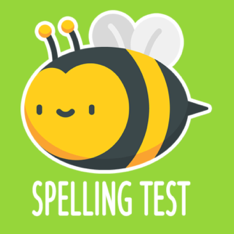 Phonics:Kippers – Mrs. Leavy’s group - Today we are going to practise blending to read words. The activities are all included on the video itself.https://www.youtube.com/watch?v=BbtfInZnmKg         Chips – Miss Platt /Mrs. Tetlow’s group - 7.Fri.Phase5.oy.oi.Chips       Biffs – Mrs. Kulczycki’s group - 7.Fri.Phase5.i E2.Biffs  Resource for this lesson: 7.Fri. I E. Read&spellMaths:Place Value to 50 - All this week we will be exploring the hundred square and how it works.Warm Up: Hundred Square/Chart ConstructionThe link is here https://www.youtube.com/watch?v=Tkn70lm20uIYour challenge today is to fill in all the numbers on the 100 square. Take your time and if needs be use your hundred square template to help you.The blank square is here 1 100 BOXTo support learning please find a 100 square template here 100 SquareTop Tip - Put the tens column in first if that makes it easier for you  eg.  10  20  30  40  50  60  70  80  90  100.  😊  Enjoy your daily reading too - what would you like to read today? 😊Computing:  E - Safety Today we are going to be introduced to a character called Digiduck and today in the story we find he has a big decision to make!Enjoy the story and then please take the time to talk about the story at the end to help with your child's understanding.The link is here DigiDuck EBookToday's song: The Learning Station - Move and Freeze:   https://www.youtube.com/watch?v=388Q44ReOWE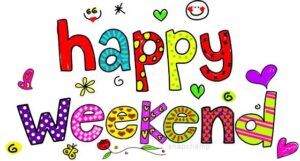 